ZGŁOSZENIE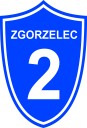 dziecka do klasy pierwszejSzkoły Podstawowej nr 2 z Oddziałami Integracyjnymi w  Zgorzelcuw roku szkolnym 2020/2021O przydziale do poszczególnych zespołów klasowych i wyznaczeniu wychowawcy decyduje dyrektor szkoły. Administratorem Pani/Pana danych osobowych jest Szkoła Podstawowa nr 2 z Oddziałami Integracyjnymi im. Jarosława Iwaszkiewicza z siedzibą przy ul. Reymonta 16, 59-900 Zgorzelec.Inspektor ochrony danych jest dostępny od poniedziałku do piątku w godz. 8.00 do 14.00, kontakt telefoniczny: (75) 77 523-60, adres mailowy: kontakt@sp2zgc.plCelem przetwarzania danych osobowych uczniów przyjętych do szkoły do poszczególnych klas na rok szkolny 2020/2021, w oparciu o wnioski kandydatów do szkoły od 01 września 2019 roku, jest realizacja zadań statutowych szkoły zgodnych z ustawą o systemie oświaty (Dz. U. Z 2017 r. poz. 2198, 2203 i 2361) z dnia 7 września 1991 r. w tym                            w szczególności do diagnozowania uczniów, prowadzenie procesu dydaktycznego, wychowawczego i opiekuńczego                      tj.: przetwarzania danych osobowych ucznia poprzez wpis do e-dziennika zajęć szkolnych, poprzez wpis danych rodziców/opiekunów dziecka do e-dziennika zajęć szkolnych, przekazywania danych uczniów do zmodernizowanego Systemy Informacji Oświatowej, współpracy z poradnią psychologiczno- pedagogiczną.Ponadto prezentowanie wizerunku ucznia na stornie internetowej szkoły, na Facebooku szkoły, umieszczaniu danych tj. imienia i nazwiska na tablicach wewnętrznych szkoły pod pracami wykonanymi przez ucznia, publikację imienia i nazwiska jako laureatów konkursów i olimpiad sportowych.Odbiorcą danych przetwarzanych przez szkołę tj.:- dane kandydata: imię i nazwisko ucznia, data urodzenia ucznia, nr PESEL ucznia, adres zamieszkania ucznia, dane zawarte w opinii o potrzebie wczesnego wspomagania, informacje ostanie zdrowia ucznia, gdy jest to istotne dla procesu nauczania lub innych opinii i diagnoz dotyczących rozwoju dziecka lub mających wpływ na jego rozwój;- dane rodziców/opiekunów prawnych kandydata: imię i nazwisko,  adres zamieszkania,  nr  telefonu, adres poczty elektronicznej; jest Szkoła Podstawowa nr 2 z Oddziałami Integracyjnymi im. Jarosława Iwaszkiewicza z siedzibą przy ul. Reymonta 16, 59-900 Zgorzelec oraz podmioty uprawnione do ich otrzymywania na mocy obowiązujących przepisów prawa (szkoły, poradnie, jednostka nadrzędna, organy państwowe tj. uprawniony kurator oświaty).Dane osobowe będą przechowywane do czasu upływu okresu nauczania i archiwizacji.Dane osobowe nie będą przekazywane do państwa trzeciego/organizacji międzynarodowej.Posiada Pani/Pan prawo dostępu do treści swoich danych oraz prawo ich sprostowania, usunięcia, ograniczenia przetwarzania, prawo do przenoszenia danych, prawo wniesienia sprzeciwu, prawo do cofnięcia zgody w dowolnym momencie bez wpływu na zgodność  z prawem przetwarzania (jeżeli przetwarzanie odbywa się na podstawie zgody).Ma Pani/Pan wniesienia skargi do GIODO (PUODO), gdy uzna Pani/Pan, iż przetwarzanie danych osobowych narusza przepisy ogólnego rozporządzenia o ochronie danych osobowych z dnia 27 kwietnia 2016 r.Czytelne podpisy:Rodzic/opiekun          ………………………………………… ( imię i nazwisko)Rodzic/ opiekun         ………………………………………...( imię i nazwisko)Dane dzieckaDane dzieckaDane dzieckaNazwiskoImię /imionaData urodzeniaMiejsce urodzeniapowiat/województwoAdres zamieszkaniaAdres zameldowaniaNumer PESEL, a w przypadku braku numeru PESEL, serię i numer paszportuDane ojca dziecka                                                      Dane matki dzieckaDane ojca dziecka                                                      Dane matki dzieckaDane ojca dziecka                                                      Dane matki dzieckaImię i nazwiskoAdares zamieszkaniaAdres poczty elektronicznej, telefonDodatkowe informacjeDodatkowe informacjeDodatkowe informacjeCzy dziecko posiada opinię/ orzeczenie Poradni Psychologiczno-PedagogicznejWybór języka obcego)język angielski/ język niemiecki (zaznaczyć właściwy)język angielski/ język niemiecki (zaznaczyć właściwy)Wskazanie jednej koleżanki lub kolegi, z którą/  -rym dziecko chciałoby być w klasieMiejsce realizacji obowiązkowego rocznego przygotowania  przedszkolnegoOŚWIADCZENIE RODZICÓWOŚWIADCZENIE RODZICÓWOŚWIADCZENIE RODZICÓWIstotne dane o stanie zdrowia, stosowanej diecie, przyjmowanych lekach i rozwoju psychofizycznym dziecka.Istotne dane o stanie zdrowia, stosowanej diecie, przyjmowanych lekach i rozwoju psychofizycznym dziecka.Istotne dane o stanie zdrowia, stosowanej diecie, przyjmowanych lekach i rozwoju psychofizycznym dziecka.Jestem świadomy odpowiedzialności karnej za złożenie fałszywego oświadczenia.Jestem świadomy odpowiedzialności karnej za złożenie fałszywego oświadczenia.Jestem świadomy odpowiedzialności karnej za złożenie fałszywego oświadczenia.Data i czytelny podpis rodziców (opiekunów prawnych)matka / opiekun prawnyojciec /  opiekun  prawny